108年南區第一次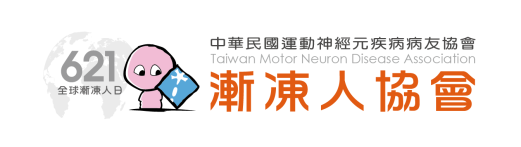 照顧者工作坊與紓壓活動親愛的會員大家好:全球各國罕見疾病的醫療研究進展，一直是病友與家屬們最重視的。本次工作坊特別安排高雄長庚醫院神經內科-黃至誠醫師，向大家分享試驗藥物對於罕見疾病之進展。希望透過本次工作坊課程的安排，能夠降低病友及家屬面對因不知道醫療新知的訊息，而產生對疾病的焦慮與壓力，以提升病友及家屬的照顧與生活品質，誠摯邀請大家踴躍報名參加！家庭照顧者長期照顧生病的家人，需要適時舒緩身心的疲憊與壓力，因此在本次照顧者紓壓活動，特邀何佳樺園藝治療師帶領園藝創作，透過創作過程中享受著放鬆的狀態感受著大自然帶給我們單純快樂的心，藉由短暫的放鬆讓自己好好沉澱。活動時間：民國108年 03月12日(二)下午13：30～16:00〈照顧者紓壓活動-園藝創作〉，          民國108年 03月16日(六)上午09：40～12:00〈照顧者工作坊-醫藥新知〉。活動地點：南區多元服務中心(高雄市苓雅區中正二路56巷33弄8號1樓)活動對象：本會病友與家屬四、主辦單位：中華民國運動神經元疾病病友協會五、報名方式：(一)報名方式：敬請於 108年03月08日(五)前以傳真、電話、E-mail或郵寄等方式報名，    謝謝。        報名後，請來電向林毓庭 社工確認。    (二)場次可分開報名；名額有限，請儘早報名。    (三)報名專線：07-2228169#22     傳真：07-2228110 （傳真後請來電確認）          E-mail：xun1228@mnda.org.tw交通資訊 A.搭捷：運於橘線文化中心站下車、搭電梯(近3號出口處)出口後，步行 5分鐘，即可到達中心。 B.自行開車，因周邊停車不便，車位有限。建議運用復康巴士、無障礙計程車及大眾運輸工具※注意事項：考量病友體能負荷，建議出門自備輪椅及減壓坐墊，以備不時之需。請記得隨身物品：健保卡、水杯、灌食空針、管灌配方、藥品等。不論是全日或間歇性使用呼吸器的病友，請隨身攜帶呼吸器及蓄電池，以因應路途中使用。活動內容：◆108年03月12日照顧者紓壓活動(下午)： ◆108年03	月16日照顧者工作坊(上午)：報名回函時間課程名稱講師13：30～13：45報到13：45～14：00相見歡◎說明活動緣由、介紹講師、病友及家屬14：00～15：40園藝創作何佳樺 園藝治療師15：40～16：00分享交流                ～賦            歸～                ～賦            歸～時間課程名稱講師09：45～10：00報到10：00～10：10相見歡◎說明活動緣由、介紹講師、病友及家屬10：10～11：40醫藥新知黃至誠 醫師11：40～12：00Q&A分享交流～賦            歸～～賦            歸～參加場次報名者聯絡人手機餐點□03月12日照顧者紓壓活動 〈園藝創作〉姓名：____________ □病友 □家屬/照顧者□其他________□使用呼吸器(bi-pap) □有氣切   □有使用咳痰機□03月12日照顧者紓壓活動 〈園藝創作〉姓名：____________ □病友 □家屬/照顧者□其他________□使用呼吸器(bi-pap) □有氣切   □有使用咳痰機□03月16日照顧者工作坊〈醫藥新知〉姓名：____________ □病友 □家屬/照顧者□其他________□使用呼吸器(bi-pap) □有氣切   □有使用咳痰機□葷食□素食□軟食□03月16日照顧者工作坊〈醫藥新知〉姓名：____________ □病友 □家屬/照顧者□其他________□使用呼吸器(bi-pap) □有氣切   □有使用咳痰機□葷食□素食□軟食